Atmintinė tėvamsMieli Tėveliai,džiaugiamės sutikdami Jus ir Jūsų vaikus mokykloje-darželyje. Mes norime būti Jūsų ir Jūsų vaikų draugais, tad tikimės išmintingo bei atsakingo bendravimo ir bendradarbiavimo, kalbėjimo ir susikalbėjimo. Manome, kad ypatingai svarbu visiems žinoti bendrus susitarimus ir jų vieningai laikytis. Norime priminti svarbiausius vaiko ugdymo ir vidaus tvarkos dalykus.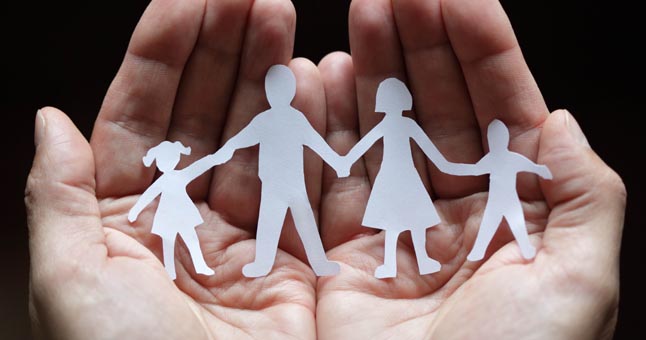 Pagrindinės vidaus tvarkos taisyklės:Pradėjus lankyti mūsų mokyklą-darželį  privalu pristatyti pažymą apie vaiko sveikatą (forma 027-1/a). Kiekvienais kitais metais rugsėjo pirmą dieną reikia pristatyti naują pažymą.Vaikai atvedami į grupę ir paimami tik informavus dirbantį grupės personalą.Vaiką atvesti ir pasiimti iš mokyklos-darželio gali tik tėvai arba raštiškai tėvų nurodyti asmenys.Draudžiama neštis žaislus ar priemones, kurios gali pakenkti vaikų saugumui ir/ar sveikatai.Vėluojantys prisijungia prie pedagogų organizuojamos ugdomosios veiklos proceso.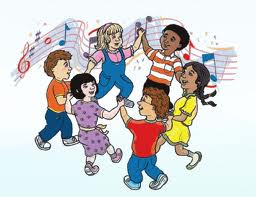 Vaiko apranga turi būti patogi ir pritaikyta pagal oro sąlygas grupės viduje ir lauke.Privalu informuoti iki 9 valandos pedagogę, jei vaiko nebus tą dieną mokykloje-darželyje. Jei vaikas susirgo ir nelankys visą savaitę - pranešti pirmą ligos dieną. Jei serga ilgiau, tuomet kitos savaitės pirmadienį pranešimą pakartoti. Tai susiję su maisto užsakymu.Įstaigą gali lankyti tik sveiki vaikai:Vaiką į mokyklą-darželį atvesti tik sveiką, neturintį ūmių ligų požymių (nekarščiuojantį, neviduriuojantį, nesiskundžiantį pilvo skausmais, nevemiantį, aštriai nekosintį, nesloguojantį, neišbertą, neturintį utėlių ir glindų ir pan.).Susirgus vaikui mokykloje-darželyje pedagogas privalo pranešti tėvams, paprašydamas jį skubiai pasiimti iš grupės.Ateinat į mokyklą-darželį po ligos būtina gydytojo pažyma, kad vaikas yra sveikas.Pradėjus lankyti mokyklą-darželį tėvai aprūpina vaiką asmens higienos priemonėmis: vienkartinėmis nosinaitėmis, drėgnomis servetėlėmis, dantų šepetuku, pasta, šukomis.Apie svarbius įstaigos įvykius, nutarimus, susirinkimus ir kitus renginius tėvai ir globėjai informuojami elektroniniu dienynu „Mūsų darželis“  bei informacija talpinama grupės skelbimų lentoje.Abipusė pagarba ir supratimas – labai svarbūs kokybiškam bendravimui, todėl prašome nespręsti kilusių konfliktinių situacijų vaikų akyse, nekomentuoti pedagogų ir kitų mokyklos-darželio darbuotojų elgesio vaikui girdint, nekalbėti pakeltu tonu.Jūsų vaikas mokykloje-darželyje turi turėti:Papildomą (-us) rūbelių komplektą (-us). Vaikui žaidžiant ar užsiimant kita veikla norime, kad jis jaustųsi laisvas ir/ar apsiliejus, išsitepus turėtų kuo persirengti.Aprangą, skirtą kūno kultūros užsiėmimams.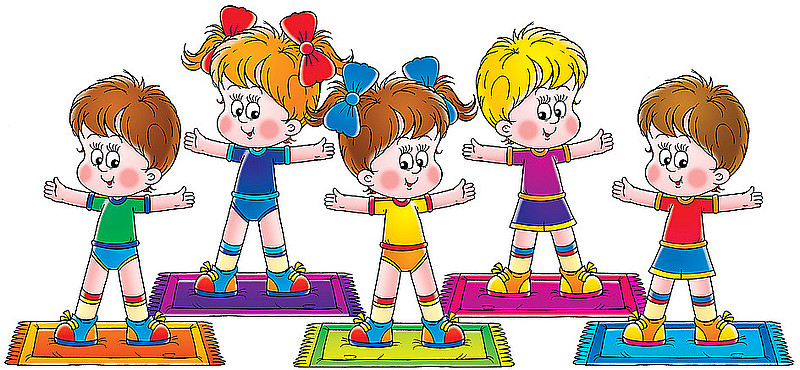 Tinkamą avalynę, skirtą dėvėti grupėje – fiksuotu užkulniu, su minkštu padu. Mes stebėsime ir Jums priminsime jei reiks naujų batukų, nes maža kojytė auga labai sparčiai.Vaikišką dantų pastą ir dantų šepetuką. Po pietų mes valomės dantukus. Mes norėtumėme, kad ateityje odontologų pagalbos Jūsų vaikeliui reiktų kuo mažiau.Šukutes ar šepetį plaukams.          Atsarginių rūbų komplektą laukui (pagal sezoną). Balos yra tikras vaikų džiaugsmo šaltinis, jei tik jis nuolat negirdi: Nesušlapk! Neišsitepk!Atmintinę su produktais kas vaikui gali sukelti alergiją.Kanceliarines priemones:Piešimo sąsiuviniaiA4 formatas – 2 vnt.:1vnt. – akvarelės sąsiuvinis (grublėtu paviršiumi, stori lapai).      1vnt. – piešimo sąsiuvinis (plonesni lapai).PenalasSvarbu – gilumas (iki 2cm), kad atsidarius neiškristų priemonės.Spalvoti pieštukai (vaškinės kreidelės)Ploni, patogūs laikyti, gali būti briaunuoti - dabar rekomenduojami tribriauniai.Lengvai piešiantys, kad nereikėtų spausti, norint spalvą pamatyti.Prie pieštukų rekomenduojama turėti ir tinkamą pagal dydį drožtuką su „konteineriuku“ drožlėms.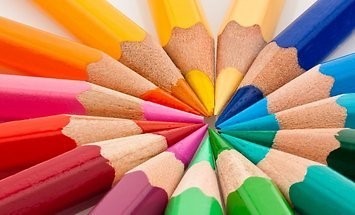 FlomasteriaiTinkami ir ploni, rašantys tik vienu galu ir/ar abiem galais.Paprastas minkštas pieštukas  2-3 vnt. (ant pieštuko ieškokite B arba 2B užrašo).Minkštas trintukasSvarbu – švariai trinantis.Vidutinio dydžio, patogus paimti, laikyti ir trinti.KlijaiPieštukiniai (sausi).Spalvotas popieriusDvipusis (plonas, lankstymui).Vienpusis (storesnis, karpymui ir klijavimui).KartonasBaltas / Spalvotas (geriau  dvipusis).ŽirklėsGerai kerpančios, bukais galais.Specializuotos kairiarankiams.Akvarelė ir guašasTinkamiausia 6–10 spalvų (rusiškas).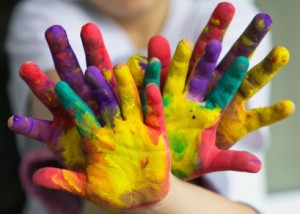 TeptukaiPlonas – 1 vnt. / Vidutinis – 1 vnt.Storas – 1 vnt.( teptuko šepetėlis stačiakampio formos).Ant pačių teptukų žymekliu užrašykite savo vaiko vardą.Indelis vandeniuiTinkamiausias dvigubas (suklijuoti du indeliai su vienu dangteliu).PlastilinasDėklasKietas aplankas su gumele / lipuku darbeliams sudėti  (A4 formatas).Vaikas NEGALI turėti:Mobilaus telefono. Esant reikalui, visada galima su mumis susisiekti. Pedagogės, jos padėjėjos ir/ar raštinės telefonų numerius įteiksime jau pirmomis dienomis.Vaistų, vitaminų.Kramtomosios gumos, saulėgrąžų.Maisto produktų (vaisių, saldumynų ir kt.).Pinigų. Valdžia, pinigai ir šlovė – trys didžiausi išbandymai net ir tvirtiems vyrams.Aštrių, smulkių daiktų ir kitų sveikatai kenksmingų priemonių.Daug ir įvairių žaislų, ypač jei vaikui dalintis su draugais yra labai sudėtinga ...Norime priminti, kad Tėvų ir pedagogų bendradarbiavime būtina vadovautis pagrindiniu principu, kad viskas, kas daroma, daroma vaikų labui. Todėl pedagogai ir tėvai turi tapti ugdymo proceso partneriais, nes tėvai ir namų aplinka veikia labiau nei mokykla-darželis.Tėvų dalyvavimas renginiuose, mokyklos-darželio veiklose, ugdymo (si) procese kartu su savo vaikais padeda vaikams lengviau prisitaikyti prie naujų situacijų, o tėvams buvimas  kartu su savo vaikais jiems svarbioje aplinkoje, padeda geriau  pažinti savo vaikus.  Bet daugiausiai iš to laimi vaikai, kuriems jų šeimos ir ugdymo įstaigos bendradarbiavimas teikia tikrai daug naudos. 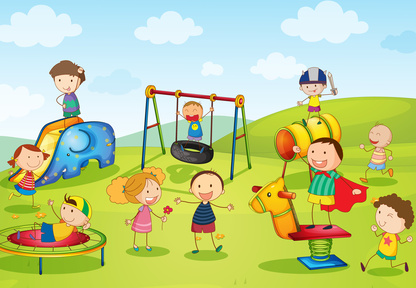 